Nature Theater of Oklahoma - EnKnapGroupΤο κυνήγι της ευτυχίαςΠειραιώς 260 – Η
1-3 Ιουνίου, 21:00Ένα εντελώς σουρεαλιστικό σύμπαν στήνεται στον Χώρο Η της Πειραιώς 260, που μεταμορφώνεται σε σαλούν! Το κυνήγι της ευτυχίας πραγματεύεται τον μύθο και την παρακαταθήκη του αμερικανικού ονείρου, χωρίς να διστάζει να σατιρίσει ακόμα και τις πιο θεμελιώδεις αρχές του. Οι βραβευμένοι με Όμπι, Nature Theater of Oclahoma (Πάβολ Λίσκα και Κέλλυ Κόππερ), τοποθετούν τη δράση μέσα σε ένα παραδοσιακό αμερικανικό σαλούν. Εκεί συναντιούνται ένα μεξικανός μπάρμαν, ένας αυστριακός πωλητής, η αναπαράσταση μιας «ειρηνευτικής επέμβασης» στη Βαγδάτη, ένα μαγικό φίλτρο και χαρούμενοι όσο και ανατριχιαστικοί καουμπόικοι χοροί. Όλα μαζί συνθέτουν ένα θεοπάλαβο σκηνικό, μια παρωδία των αμερικανικών κλισέ και των σπαγγέτι γουέστερν. Πώς ορίζει την «επιδίωξη της ευτυχίας» η περίφημη Διακήρυξη της Ανεξαρτησίας, το ιδρυτικό έγγραφο του Αμερικανικού κράτους που οι κυβερνήσεις είναι υποχρεωμένες να το προασπίζουν; Τι ορίζουμε όμως ως ευτυχία και πού την κυνηγά ο καθένας μας; Μήπως η αναζήτησή της θα καταλήξει σε ένα ανίερο χολυγουντιανό μπλοκμπάστερ; Το νεοϋορκέζικο σχήμα Nature Theater of Oklahoma, που δανείζεται το όνομά του από το μυθιστόρημα Αμερική του Κάφκα, συνεργάζεται με έξι εκπληκτικούς χορευτές της διεθνώς αναγνωρισμένης σλοβενικής ομάδας EnKnapGroup και δημιουργεί ένα σουρεαλιστικό παραμύθι για τον βίαιο δυτικό επεκτατισμό. Με αγγλικούς και ελληνικούς υπέρτιτλουςΔείτε εδώ το τρέιλερ της παράστασης: https://www.youtube.com/watch?v=CKWFLOkucI4Συντελεστές:Κείμενο - Σκηνοθεσία: Pavol Liska, Kelly Copper
Ερμηνευτές: EnKnapGroup: Luke Thomas Dunne (Ηνωμένο Βασίλειο), Ida Hellsten (Σουηδία), Bence Mezei (Ουγγαρία), Lada Petrovski Ternovšek (Κροατία), Jeffrey Schoenaers (Βέλγιο), Ana Štefanec Knez (Σλοβενία)
Παραγωγή: EN-KNAP Productions       
Συμπαραγωγή: Théâtre de la Ville, steirischer herbst
Φωτισμοί: Luka Curk
Κοστούμια: Katarina Škaper
Κοστούμια από: Atelje d.o.o.
Βοηθός σκηνοθέτη EnKnapGroup: Nohemi Barriuso
Σκηνική διεύθυνση: Luka Curk
Τεχνική διεύθυνση: Španski Borci - Τεχνική ομάδα EN-KNAP
Φωτογραφία - Βίντεο: Andrej Lamut
Εκτέλεση παραγωγής: Karmen Keržar
Δημόσιες σχέσεις - Επιμέλεια: Nina Smerkol
Διεύθυνση Španski Borci Cultural Centre, EN-KNAP Productions - Διεύθυνση παραγωγής: Marjeta Lavrič
Διευθυντής EN-KNAP Productions και Καλλιτεχνικός διευθυντής Španski Borci Cultural Centre: Iztok KovačΜε την υποστήριξη της Πρεσβείας των ΗΠΑ στη ΛιουμπλιάναΤο πρόγραμμα EN-KNAP Productions έχει οικονομική υποστήριξη από τον Δήμο της Λιουμπλιάνας και το Υπουργείο Πολιτισμού της ΣλοβενίαςΕισιτήρια: 15€ - 25€
Πανεπιστημίου 39, στο 210 3272000, www.viva.gr  και στο greekfestival.gr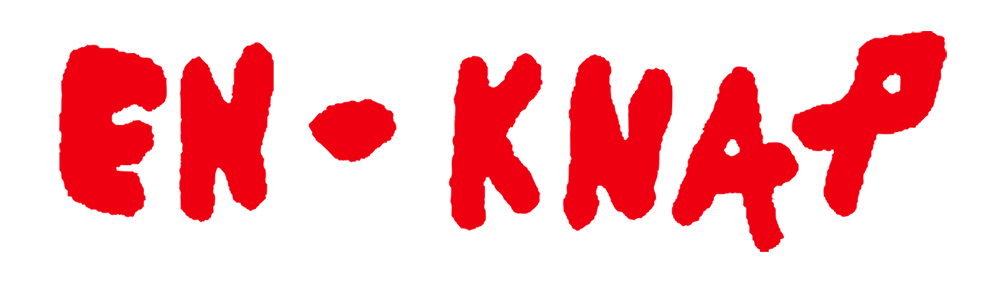 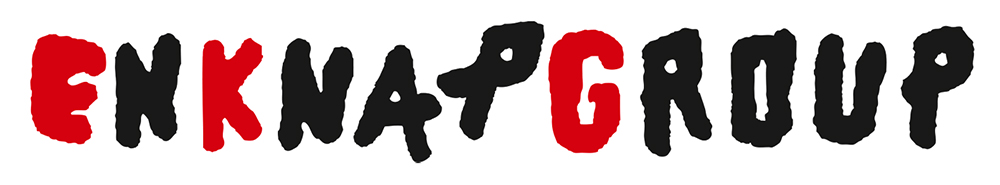 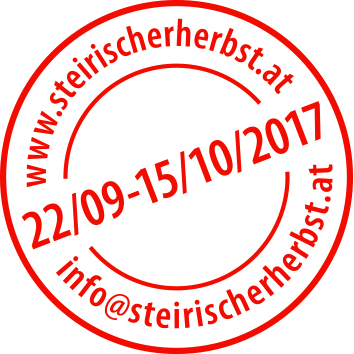 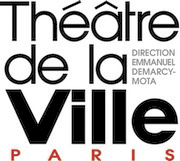 